Описание и правила игры «Инвестор»В игре участвуют несколько команд (фирм), в каждой 3-6 студентов. Игра состоит в принятии фирмами решений по вложению денежных средств, в течение нескольких периодов (годов). Базовая версия игры охватывает 4 года. Инвестиционные проекты: Проекты сильно различаются по ряду характеристик: период реализации, сумма вложений; ожидаемая доходность; временная структура денежных поступлений, рискованность вложений. Примерный набор вариантов (реализован в базовой версии игры) представлен в Таблице 1. Нельзя вкладываться в проект частично. Фирма либо берется за него, либо нет. Можно инвестировать в несколько однотипных проектов. Можно инвестировать в проект только при условии наличия свободных денежных средств у компании. При желании, можно никуда не вкладывать средства. Но для того, чтобы стимулировать большую активность студентов и вовлекать их в процесс экономического анализа, параметры бизнесов подобраны таким образом, что инвестировать почти всегда выгодно. В каждый период времени существует общее число проектов каждого типа ограничено, что призвано отражать ограниченность спроса. Таким образом, предприятия конкурируют за рыночные возможности, и должны более разумно подходить к принятию решений. На начало каждого периода у всех команд одинаковые финансовые ресурсы; в базовой версии игры у всех есть 10 млн. руб.Целью всех фирм является максимизация денежных средств к финалу игры. В каждый период может реализовываться один из возможных сценариев развития макроэкономической ситуации в стране. Общая ситуация по-разному влияет на рыночный спрос в каждой отрасли, и доходность проектов. В базовой версии игры предусмотрено четыре сценария: снижение уровня совокупного спроса и низкая цена на нефть; спад спроса и высокая цена нефти; рост спроса и низкая цена нефти; рост спроса и высокая цена нефти. Порядок игры: В начале командам даётся предварительное время (15-20 минут) на анализ проектов и разработку общей стратегии инвестиций. После каждого периода командам даётся ещё 5-10 минут на дополнительный анализ новой ситуации и корректировки управленческих решений.  В начале каждого периода случайным образом (например, с помощью серии бросков монеты либо игральной кости) определяется последовательность «хода» команд, которая определяет очередность принятия решений. Фирмы по очереди выбирают проекты, в которые будут инвестировать в текущем периоде, при условии экономической (свободные проекты) и финансовой (наличие необходимых средств) возможности. За каждый ход фирма может выбрать один проект или пропустить ход. Выбор оканчивается по достижении одного из следующих условий: свободных проектов не осталось;денежных средства предприятий недостаточно;компании не хотят инвестировать. Случайным образом определяется общая макроэкономическая ситуация на текущий год (например, с помощью монетки, 1 бросок – «спрос», 2 бросок – «цена нефти»). Рассчитываются денежные поступления компаний от всех предыдущих и новых капиталовложений. Определяется общий запас наличности всех компаний на конец периода с учётом этих поступлений. Происходит переход к следующему периоду (возврат к пункту b), либо игра заканчивается, если это финальный период. На проведение игры запланировано две семинарских занятия (4 академических часа). Первое занятие – вводное, на нём студентам предлагается общее вводное задание по анализу и классификации инвестиционных проектов (которые будут в игре). После этого, преподаватель обобщает предложенные идеи студентов, и формулирует перечень потенциально важных факторов: наличие свободной наличности, сумма инвестиций, ожидаемые доход и доходность, межвременная структура денежных поступлений (год первого поступления доходов, длительность периода отдачи, срок окупаемости), риски проектов и их межвременной профиль, соотношение проектов с уже существующими в портфеле компании, наличие свободных рыночных возможностей, ожидаемые действия фирм-конкурентов, и т.п. Далее, студенты знакомятся с правилами предстоящей игры, и проводится предварительная игра с упрощёнными условиями, например: У фирм достаточно большая сумма чтобы не задумываться о дискретности выбора и ограничениях ликвидности. Например, в рамках первой пробной игры запас денег на начало первого года составлял 60 млн. руб., т.е. позволял выбрать кратное число проектов любого типа. Совокупное число проектов не ограничено (неудовлетворённый спрос), и единственное ограничение компаний – финансовое. Фирмы не конкурируют между собой за проекты, что упрощает их выбор. Оценки по итогам пробной игры не ставятся. Студенты более раскрепощены и могут экспериментировать с управленческими решениями. На втором занятии проводится основная игра по правилам, изложенным в п.8. По окончании проводится совместный разбор и обсуждение результатов игры с преподавателем. При этом студенты детальнее знакомятся с важными понятиями финансовой теории: межвременная стоимость денег, ограничения ликвидности, финансовая гибкость, неопределённость и риск, инвестиционный портфель, диверсификация и т.п. Данные понятия рассматриваются в контексте прошедшей игры, и сопровождаются дополнительным теоретическим материалом. При обсуждении можно заметить, что студенты столкнулись с проблемами определения наилучшего динамического поведения и принятия решений с учётом ожидаемых действий конкурентов. Эти проблемы характерны для управлении компанией, но довольно сложны, и их практическое решение в условиях ограниченности времени может быть основано на интуиции, здравом смысле и опыте. Техническое оснащение: Игра реализована в MS Excel. См. приложенный файл.Диалоговое окно программы (листы файла, соответствующие каждому периоду) выводится на экран проектора, что упрощает восприятие всеми студентами условий игры, текущих результатов, финансово-экономических ограничений, и действий фирм-конкурентов.  Диалоговое окно (Рисунок 1) отражает: Характеристики всех проектов; Общее количество проектов: доступных и выбранных; Запас наличности на начало периода до и после принятия решений по выбору проектов;Число проектов каждой фирмы, выбранных в текущем периоде;Долгосрочные проекты всех компаний, начатые в предшествующие периоды, которые должны дать эффект в будущем;Результаты после периода: реализованная макроэкономическая ситуация и (финальный) запас денежных средств компаний. Таблица 1. Характеристика инвестиционных проектов (пример)Рисунок 1. Окно игры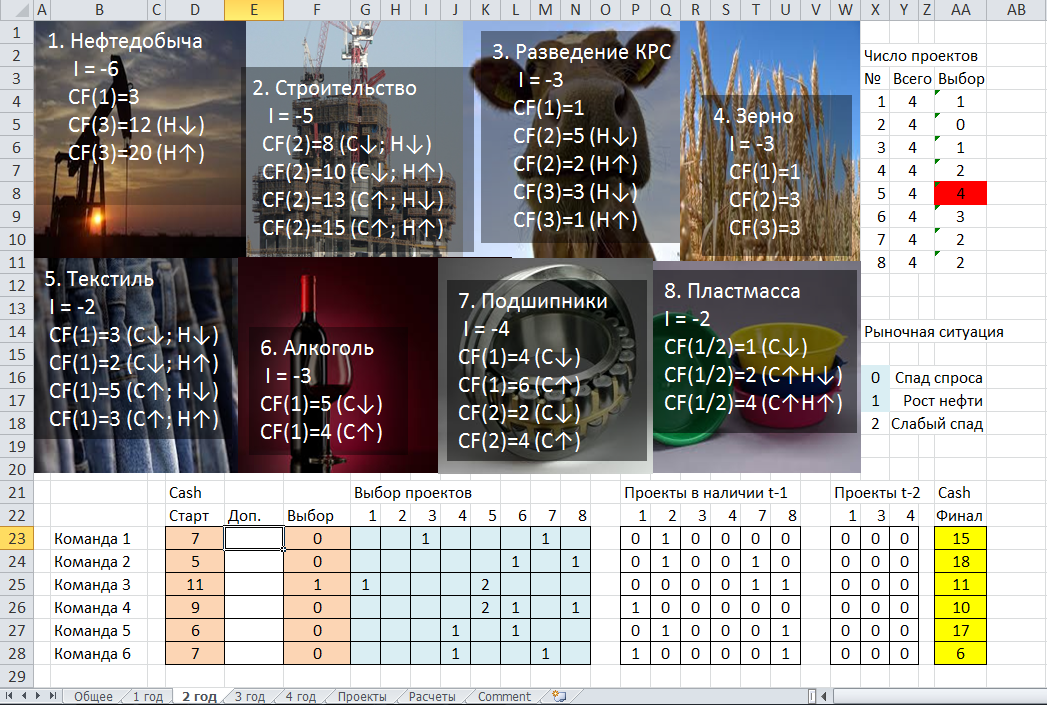 ПроектНачальные инвестиции, млн. руб.Денежный поток с момента начала реализации проекта, млн. руб.Денежный поток с момента начала реализации проекта, млн. руб.Денежный поток с момента начала реализации проекта, млн. руб.ПроектНачальные инвестиции, млн. руб.1 год проекта2 год3 год№1. Нефтедобыча63 (не зависит от рыночной ситуации)12 (низкая цена нефти)20 (высокая цена нефти)№2. Строительство58 (спад спроса, низкая цена нефти)10 (спад спроса, высокая цена нефти)13 (рост спроса, низкая цена нефти)15 (рост спроса, высокая цена нефти)№3. Разведение животных31 (не зависит от рыночной ситуации)5 (низкая цена нефти)2 (высокая цена нефти)3 (низкая цена нефти)1 (высокая цена нефти)№4. Выращивание зерна31 (не зависит от рыночной ситуации)3 (не зависит от рыночной ситуации)3 (не зависит от рыночной ситуации)№5. Текстильная промышленность23 (спад спроса, низкая цена нефти)2 (спад спроса, высокая цена нефти)5 (спад спроса, низкая цена нефти)3 (спад спроса, высокая цена нефти)№6. Производство алкоголя35 (спад спроса)4 (рост спроса)№7. Сборка подшипников44 (спад спроса)6 (рост спроса)2 (спад спроса)4 (рост спроса)№8. Производство пластмассы21 (спад спроса)2 (рост спроса, низкая цена нефти)4 (рост спроса, высокая цена нефти)1 (спад спроса)2 (рост спроса, низкая цена нефти)4 (рост спроса, высокая цена нефти)